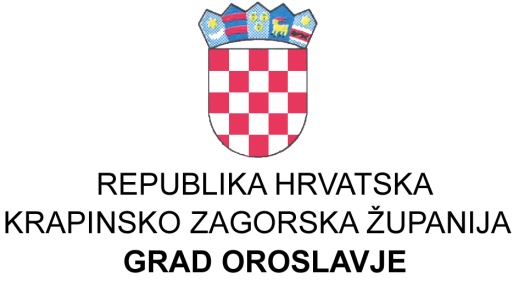 JEDINSTVENI UPRAVNI ODJELKLASA: UP/I-112-01/23-01/01URBROJ: 2140-4-3/1-23-1Oroslavje, 16.2.2023.Pročelnica Jedinstvenog upravnog odjela Grada Oroslavja, temeljem odredbe članka 19. Zakona o službenicima i namještenicima u lokalnoj i područnoj (regionalnoj) samoupravi („Narodne novine“ broj: 86/08, 61/11, 4/18 i 112/19) objavljuje UPUTE I OBAVIJEST KANDIDATIMA /KANDIDATKINJAMAPročelnica Grada Oroslavja, raspisala je Javni natječaj KLASA: UP/I-112-01/23-01/01, URBROJ: 2140-4-3/1-23-1 od 26.1.2023.godine, koji je objavljen u Narodnim novinama broj 12/23 za prijam u službu pomoćni radnik na čišćenju javnih površina – 1 izvršitelj/izvršiteljica na neodređeno vrijeme, uz obvezni probni rad od tri mjeseca, s rokom prijave na natječaj do 9.2.2023.OPIS POSLOVA RADNOG MJESTAI PODACI O PLAĆIPomoćnog radnika na čišćenju javnih površinaODGOVORNOST:za uredno i pravodobno obavljanje poslova kao i izravno zaduženih poslova i zadataka odgovara PročelnikuVRSTA RADNOG ODNOSA:radni odnos na neodređeno vrijeme s punim radnim vremenom.P o d a c i  o  p l a ć i :	Sukladno odredbi  članka 4. stavka 2. Odluke o koeficijentima za obračun plaće službenika i namještenika u Jedinstvenom upravnom odjelu Grada Oroslavja („Službeni glasnik Krapinsko-zagorske županije“, broj 45/21), koeficijent za radno mjesto pomoćni radnik na čišćenju javnih površina iznosi 1.	Plaća se izračunava na način da se koeficijent 1 množi sa bruto osnovicom za obračun plaća koja iznosi 6.044,51, na što se za svaku navršenu godinu radnog staža dodaje 0,5%. NAČIN OBAVLJANJAprethodne provjere znanja i sposobnosti kandidata koji ispunjavaju formalne uvjete za pomoćnog radnika na čišćenju javnih površinaPrethodna provjera znanja i sposobnosti obuhvaća pisano testiranje i usmeni intervju. Usmeni intervju se obavlja s kandidatima koji su ostvarili najmanje 50% bodova iz pisanog testiranja.Pisano testiranje obuhvaća provjeru općeg znanja.Prethodnoj provjeri znanja i sposobnosti mogu pristupiti samo kandidati koji ispunjavaju formalne uvjete iz Javnog natječaja.Smatra se da je kandidat koji nije pristupio prethodnoj provjeri povukao prijavu na ovaj Javni natječaj.Od kandidata će se zatražiti predočenje odgovarajuće isprave (osobne iskaznice, putovnice ili vozačke dozvole) radi utvrđivanja identiteta. Kandidati koji ne mogu dokazati identitet ne mogu pristupiti prethodnoj provjeri znanja i sposobnosti.Povjerenstvo za provedbu natječaja kroz intervju s kandidatima utvrđuje snalažljivost, komunikativnost, kreativnost, profesionalne ciljeve i motivaciju za rad u Gradu Oroslavju. Rezultati intervjua boduju se od 1 do 10 bodova.Prethodna provjera znanja i sposobnosti kandidata održat će se dana 22.2.2022. u 14:30 sati u Gradu Oroslavju, Oro trg 1.Kandidatima koji ispunjavaju formalne uvjete iz Natječaja pisani poziv će biti upućen putem elektroničke pošte na e-mail adresu naznačenu u prijavi na Natječaj ili će ih se kontaktirati na broj telefona naveden u prijavi na Natječaj.Nakon provedenog testiranja i intervjua Povjerenstvo utvrđuje rang listu kandidata prema ukupnom broju bodova ostvarenih na testiranju i intervjuu. Pročelnica donosi rješenje o prijemu u službu ili poništenju postupka. Navedeno rješenje biti će dostavljeno kandidatima prijavljenima na natječaj.Izabrani kandidat/kandidatkinja mora dostaviti uvjerenje o zdravstvenoj sposobnosti prije donošenja rješenja o prijemu u službu.Protiv rješenja o prijemu u službu dopuštena je žalba u roku 30 dana od dostave rješenja.  									     Pročelnica 								Suzana Ceboci Čiček, dipl. iurPOMOĆNI RADNIK NA ČIŠĆENJU JAVNIH POVRŠINA                                                                                                                                                  Broj  izvršitelja: 3                                                                                                                                                POMOĆNI RADNIK NA ČIŠĆENJU JAVNIH POVRŠINA                                                                                                                                                  Broj  izvršitelja: 3                                                                                                                                                POMOĆNI RADNIK NA ČIŠĆENJU JAVNIH POVRŠINA                                                                                                                                                  Broj  izvršitelja: 3                                                                                                                                                OSNOVNI  PODACI O RADNOM MJESTUOSNOVNI  PODACI O RADNOM MJESTUOSNOVNI  PODACI O RADNOM MJESTUOSNOVNI  PODACI O RADNOM MJESTUKATEGORIJAPOTKATEGORIJARAZINAKLASIFIKACIJSKI  RANGIV.                        NAMJEŠTENIK II. PODKATEGORIJE             2.13.                    OPIS POSLOVA RADNOG MJESTA                    OPIS POSLOVA RADNOG MJESTA                    OPIS POSLOVA RADNOG MJESTA                    OPIS POSLOVA RADNOG MJESTAOPIS POSLOVA I ZADATAKA OPIS POSLOVA I ZADATAKA OPIS POSLOVA I ZADATAKA Približan postotak vremena potreban za obavljanje određenog poslaObavlja poslove čišćenja smeća i otpadaka s gradskih površina, održavanja građevina, uređaja i predmeta javne namjene i kopanje jaraka.Obavlja poslove čišćenja smeća i otpadaka s gradskih površina, održavanja građevina, uređaja i predmeta javne namjene i kopanje jaraka.Obavlja poslove čišćenja smeća i otpadaka s gradskih površina, održavanja građevina, uređaja i predmeta javne namjene i kopanje jaraka.40%Obavlja košnju trave na javnim površinama, čišćenje i održavanje parkova, parkovnog raslinja i sl. Sudjeluje u poslovima održavanja nerazvrstanih cesta te obavlja čišćenje i održavanje građevina javne odvodnje oborinskih voda.Obavlja košnju trave na javnim površinama, čišćenje i održavanje parkova, parkovnog raslinja i sl. Sudjeluje u poslovima održavanja nerazvrstanih cesta te obavlja čišćenje i održavanje građevina javne odvodnje oborinskih voda.Obavlja košnju trave na javnim površinama, čišćenje i održavanje parkova, parkovnog raslinja i sl. Sudjeluje u poslovima održavanja nerazvrstanih cesta te obavlja čišćenje i održavanje građevina javne odvodnje oborinskih voda.35%Obavlja poslove čišćenja i održavanja prostora na kojem je organizirana tržnica.Obavlja poslove čišćenja i održavanja prostora na kojem je organizirana tržnica.Obavlja poslove čišćenja i održavanja prostora na kojem je organizirana tržnica.20%Obavlja i druge poslove po nalogu pročelnika.Obavlja i druge poslove po nalogu pročelnika.Obavlja i druge poslove po nalogu pročelnika.5%OPIS RAZINE STANDARDNIH MJERILA ZA KLASIFIKACIJU RADNIH MJESTAOPIS RAZINE STANDARDNIH MJERILA ZA KLASIFIKACIJU RADNIH MJESTAOPIS RAZINE STANDARDNIH MJERILA ZA KLASIFIKACIJU RADNIH MJESTAPOTREBNO STRUČNO ZNANJEPOTREBNO STRUČNO ZNANJEPOTREBNO STRUČNO ZNANJENiža stručna sprema ili osnovna škola, položen vozački ispit B kategorije.SLOŽENOST POSLOVASLOŽENOST POSLOVASLOŽENOST POSLOVAStupanj složenosti koji uključuje jednostavne i standardizirane pomoćno-tehničke poslove.STUPANJ ODGOVORNOSTI STUPANJ ODGOVORNOSTI STUPANJ ODGOVORNOSTI Stupanj odgovornosti koji uključuje odgovornost za materijalne resurse s kojima radi. POMOĆNI RADNIK NA ČIŠĆENJU JAVNIH POVRŠINA                                                                                                                                                  Broj  izvršitelja: 3                                                                                                                                                POMOĆNI RADNIK NA ČIŠĆENJU JAVNIH POVRŠINA                                                                                                                                                  Broj  izvršitelja: 3                                                                                                                                                POMOĆNI RADNIK NA ČIŠĆENJU JAVNIH POVRŠINA                                                                                                                                                  Broj  izvršitelja: 3                                                                                                                                                POMOĆNI RADNIK NA ČIŠĆENJU JAVNIH POVRŠINA                                                                                                                                                  Broj  izvršitelja: 3                                                                                                                                                